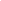 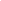 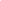 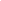 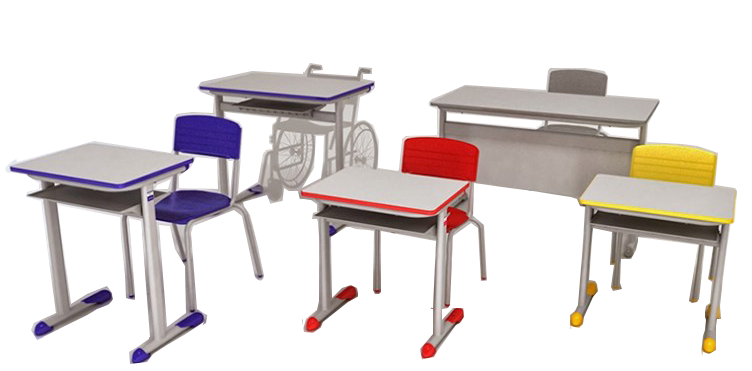 1. DOAÇÃO DE MATERIAIS PERMANENTES 1.1 Instruções Gerais O presente manual tem o objetivo de oferecer subsídio nas questões que se referem aos procedimentos de autuação de Processos de Doação de Bens Adquiridos com Recursos Públicos/Pessoa Jurídica (Outros). A abertura e os procedimentos de Processo deverão seguir o Manual de Normas e Procedimentos de Protocolo Para Administração Pública do Estado de São Paulo - Arquivo Público de Estado de São Paulo 2013. A delegação de competência para autorizar recebimento de doações de bens móveis é regulamentada pela Resolução SE 45, de 18/04/2012. 1.2 Doação de Bens Adquiridos A formalização do processo de doação é necessária para: a) Incorporação desses materiais ao patrimônio estadual; b) Executar baixa contábil de materiais furtados ou inservíveis. 1.2.1 Quando se Tratar de Recursos Públicos Para cada exercício e verba deverá ser formalizado um processo de doação de bens, visando à regularização da incorporação (registro e identificado através de etiquetas) de bens adquiridos pelas APMs com recursos públicos. Ao receber o expediente de prestação de contas da Diretoria, após homologação do Dirigente Regional e conferência pela FDE/SE, o Diretor da Unidade Escolar deverá, imediatamente, encaminhar à Diretoria de Ensino, documentação que dará origem ao processo de autorização para recebimento de bens sob forma de doação. 1.2.2 Quando de Tratar de pessoa Jurídica (outros) Esse procedimento visa regularizar a incorporação (registro e identificação através de etiquetas) de bens adquiridos através de doação para a Unidade Escolar. Observação: Para as doações descritas nos itens 1.2.1 e 1.2.2, após a publicação da autorização no Diário Oficial, a Diretoria de Ensino procederá à incorporação dos bens, registro e fará o encaminhamento das etiquetas patrimoniais que deverão ser afixadas nos materiais. 1. Não confundir prestação de contas entregue no Setor de Finanças (FDE), com Processo de Doação; 2. Todo Processo de Doação é aberto na Diretoria de Ensino após a direção da escola encaminhar os documentos necessários (Nota Fiscal, Ata, comprovante de conferência da FDE/SE etc., conforme Manual de Doação entregue pelo Centro de Patrimônio); 3. Alertamos e reiteramos que todo material deve receber registro (sequencial na Diretoria de Ensino) e respectiva etiqueta patrimonial; 4. Lembramos que enquanto não houver Processo de Doação publicado no DOE, os bens adquiridos com recursos públicos, não pertencem ao Patrimônio do Estado, portanto, se houver furto ou o material tornar-se inservível, não poderá ser dado baixa patrimonial conforme: "Parágrafo único - Os bens adquiridos com recursos públicos, deverão ser transferidos para integrar o patrimônio do estabelecimento de ensino."; Artigo 46 - Os bens permanentes doados à Associação ou por ela adquiridos serão identificados, contabilizados, inventariados e integrarão o seu patrimônio Decreto nº 12.983, de 15 de dezembro de 1978. O Parágrafo único do Artigo 46 foi acrescentado pelo Decreto nº 48.408/04. 5. Se a verba recebida não for utilizada na totalidade ou for completada com recursos próprios da APM, deverá constar observação na Ata Doação. Cada processo deverá conter: a) Ofício dirigido ao Dirigente Regional de Ensino (RE 45/12), solicitando autorização para o recebimento dos materiais em doação (colocar data quando a escola realmente for encaminhar ao Núcleo de Administração);b) Ata da eleição da APM VIGENTE (devidamente registrada em cartório); e Ata  da eleição  do  Conselho de Escola VIGENTE (com as assinaturas dos membros);c) Ata da APM doando os bens adquiridos com a verba, a ATA É FEITA APÓS A PRESTAÇÃO SER APROVADA (manuscrita no livro Ata ou digitada e colada no livro);d) Termo de recebimento dos materiais doados pela APM à Unidade Escolar, assinadas pelo Diretor Executivo da APM e Diretor da Escola;e) Notas Fiscais legíveis; f) Termo de Doação (emitir na SED);g) Execução da Despesa e Receita (APROVADA – Emitir na SED)h) Relação dos bens com o n°. CadMat/ CatMat.Nos anexos deverá obrigatoriamente constar. 1) Ofício do Diretor - Nome do convênio e ano; - Assinatura e carimbo do Diretor da UE. 2) Ata da Assembleia Geral da APM - Constar as assinaturas dos membros - REGISTRO DO CARTÓRIO;3) Termo de Recebimento Doação dos bens da APM para a UE; - Constar todos os bens doados; - Constar o valor dos bens; - Total dos valores dos bens relatados devem ser os mesmos das notas fiscais e da ata de doação; - Assinatura e RG do Diretor Executivo da APM e do Diretor da Unidade Escolar. 4) Na nota fiscal deverá constar - Valor dos bens. - Valor unitário do item. Atenção no Desconto da Nota Fiscal, pois o valor do bem tem alteração; Utilizar a verba conforme INSTRUÇÕES SEE/FDE e orientações do Setor de Finanças e Patrimônio em especial o item (“... Para o percentual a ser destinado vide montante indicado na planilha enviada pela FDE para material permanente, de acordo com a escolha feita pela escola no cadastro do ano passado"); Os processos deverão ser elaborados sem misturar as verbas recebidas. Quando a verba é reprogramada por algum motivo, a Direção deverá encaminhar ofício para o Setor de Material e Patrimônio informando o motivo, pois precisamos do mesmo para justificar em auditoria do Tribunal e Secretaria da Fazenda. 5) Ata da APM - Nome do convênio; - Valor da verba enviada; - Relatar todos os bens adquiridos, nº e valor das notas fiscais; - Letra legível. Se a verba recebida não for utilizada na totalidade ou for completada com recursos próprios da APM, deverá constar observação nesta Ata.6) Termo de Doação (impresso direto do site da Secretaria Escolar Digital (SED);7) Execução da Despesa e Receita (impresso direto do site da Secretaria Escolar Digital (SED) com a informação APROVADA.8) Bens e CadMat/ CatMat- Relacionar os bens com o n°. CadMat/ CatMat.1.3 Modelos NÃO MISTURAR AS VERBAS – FAZER UM PARA CADA PDDE.1.4 Após providenciar toda a documentação: -  Digitalizar em Formato PDF ou PDF/A separado por assunto;-  Resolução Mínima 300dpi e máxima 10mb, cor monocromático;-  Renomear cada arquivo de acordo com o assunto do documento;-  Encaminhar via e-mail para o Núcleo de Administração: desjvnad@educacao.sp.gov.brA DIGITALIZAÇÃO DEVERÁ ESTAR LEGÍVEL, CENTRALIZADA E SEM “CORTES”.I - Unidade Escolar A Unidade Escolar deverá providenciar e encaminhar para a Diretoria de Ensino: a) Ofício encaminhado a Dirigente Regional de Ensino (SE 45/12), solicitando autorização para o recebimento dos materiais em doação (data atual);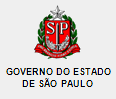 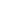 ______________, ____ de ______________de 20____.Ofício nº ________ /20__Assunto: Doação de Material Permanente/Convênio FNDE/MEC/PDDE/__________ 20___.  Obs. O ano é o mesmo da nota fiscal dos materiais adquiridos.Senhora Dirigente,Encaminhamos a Vossa Senhoria expediente contendo ata dos membros da Diretoria Executiva da APM; Termo de Recebimento do Diretor de Escola e Cópias das Notas Fiscais dos Materiais Permanentes adquiridos pela Associação de Pais e Mestres (APM) desta Unidade Escolar através do Convênio celebrado entre a Secretaria de Estado da Educação e o FNDE/MEC/PDDE/_________ 20___.Tal procedimento tem como objetivo solicitar autorização para recebimento da referida doação, com fundamento no item 2 da alínea “b” do Inciso VI do Artigo 80 do Decreto nº 57.141/2011 e Resolução SE 45/12.No ensejo, reiteramos processos de elevada estima e respeitosa consideração.Respeitosamente,_________________
Diretor de Escola
Nome
RGIlma. SenhoraSilvia Helena Dalbon BarbosaDD. Dirigente Regional de Ensino.Diretoria de Ensino Região de São João da Boa Vistab) Ata da eleição da APM VIGENTE (digitalizar todas as páginas daquela que foi registrada em cartório); e Ata  da eleição  do  Conselho de Escola VIGENTE (digitalizar todas as páginas, inclusive das assinaturas dos membros) ;c) Ata da APM doando os bens adquiridos com a verba. A ATA É FEITA APÓS A PRESTAÇÃO DE CONTAS SER APROVADA PELA FDE (manuscrita no livro Ata ou digitada e colada no livro Ata): APM-DOAÇÃO DE MATERIAIS PERMANENTES
Ata da Reunião Extraordinária ao Conselho Deliberativo e Diretoria Executiva da APM da EE ______________________________________.Aos __________________________ dias do mês de __________ de ________, numa das salas da EE _______________________________, sob a coordenação do Diretor da Unidade Escolar, reuniram-se os membros do Conselho Deliberativo e Diretoria Executiva da Associação de Pais e Mestres, sendo os referidos membros previamente convocados para tal reunião. Procedida a sua abertura, o Diretor explicou que o objetivo da mesma era apreciar e dedicar sobre a doação de materiais permanentes adquiridos com a verba do Convênio FNDE/MEC/PDDE/________20___, nº _____/______, no valor de R$ ___________ (____________________), destinados à aquisição de materiais permanentes para uso dos alunos >> citar o valor de capital/ permanente utilizado no exercício, se teve verba reprogramada do exercício anterior (valor), quanto veio para o exercício, se utilizou recursos próprios (valor) e se a verba recebida não foi utilizada na totalidade, sendo reprogramada para o exercício seguinte (valor) deverá detalhar aqui << . Por decisão conjunta do Conselho de Escola e da APM, com esta importância foram adquiridos os seguintes materiais, conforme notas fiscais e datas especificadas: (quantidade) (descrição do bem), NF nº _______ de ___/____/_____, da empresa __________________________; (quantidade) (descrição do bem), NF nº ___________ de ___/____/_____, da empresa ___________________________; (descrição do bem), NF nº _________ de ___/____/_____, da empresa ________________________. Os materiais permanentes adquiridos com verba do FNDE/MEC/PDDE, devem ser doados pela APM em favor do patrimônio do estabelecimento de ensino. Em seguida, pelo voto unânime dos presentes, ficou decidido que os materiais acima relacionados ficam doados, em caráter definitivo, passando a integrar o patrimônio da EE _______________________. Nada mais a ser tratado, o senhor Diretor declarou encerrada a reunião, da qual eu, _________________________, designado(a) secretário(a), lavrei a respectiva Ata que segue assinada pelos presentes: ASSINATURA E RG DOS MEMBROS DA APM E DO(A) DIRETOR(A) DA ESCOLA (se necessário, continuar as assinaturas em outra folha, não aceitaremos a Ata com as assinaturas em folha avulsa e sem assunto). d) Termo de recebimento dos materiais doados pela APM à Unidade Escolar, assinadas pelo Diretor Executivo da APM e Diretor da Escola;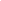 TERMO DE RECEBIMENTOOfício ______/20___Senhor Diretor,Este instrumento tem por finalidade proceder à entrega dos equipamentos adquiridos pela Associação Pais e Mestres – APM da EE _______________________________ no município de ______________________ da Diretoria de Ensino - Região de São João da Boa Vista, com recursos financeiros repassados do FNDE/MEC/PDDE/________20___, para aquisição de materiais permanentes.APAGAR >>> A ESPECIFICAÇÃO DEVE SER BREVE E CONTER APENAS INFORMAÇÕES IMPORTANTES SOBRE O BEM (NO GEMAT VAI APARECER IGUAL). EXEMPLOS: TV PHILIPS 43’ OU ARMÁRIO 4 PORTAS OU CADEIRA UNIVERSITÁRIA. SE A VERBA FOI COMPLETADA COM RECURSOS PRÓPRIOS, O VALOR DO BEM DEVERÁ APARECER COM ESSE DESCONTO.     Local/ Data 						______________________ 
                                                                                       Diretor Executivo APM
Nome
RGRecebi os equipamentos acima, a serem incorporados ao patrimônio da EE _________________, através do Módulo de Controle Patrimonial – MCP do GEMAT.    Local/ Data 						______________________ 
                                                                                       Diretor de Escola
Nome
RGe) Notas Fiscais digitalizadas legíveis.f) Termo de Doação (emitir direto do site da Secretaria Escolar Digital (SED) e salvar em PDF na orientação retrato/ vertical;g) Execução da Despesa e Receita (folha da prestação de contas, onde estão relacionadas às NFs. dos materiais adquiridos), emitir direto do site da Secretaria Escolar Digital (SED) com a informação APROVADA, salvar em PDF na orientação retrato/ vertical; h) Relação dos bens com o n°. CadMat/ CatMat: 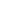 RELAÇAO DE BENS – CADMAT/ CATMAT__________________, ____ de __________ de 20___.__________________
Diretor de Escola
Nome
RGA pesquisa é feita no site: http://www.bec.sp.gov.brLink direto:https://www.bec.sp.gov.br/BEC_Catalogo_UI/CatalogoPesquisa3.aspx   ouhttps://www.bec.sp.gov.br/BEC_Catalogo_UI/CatalogoPesquisaAvancada.aspx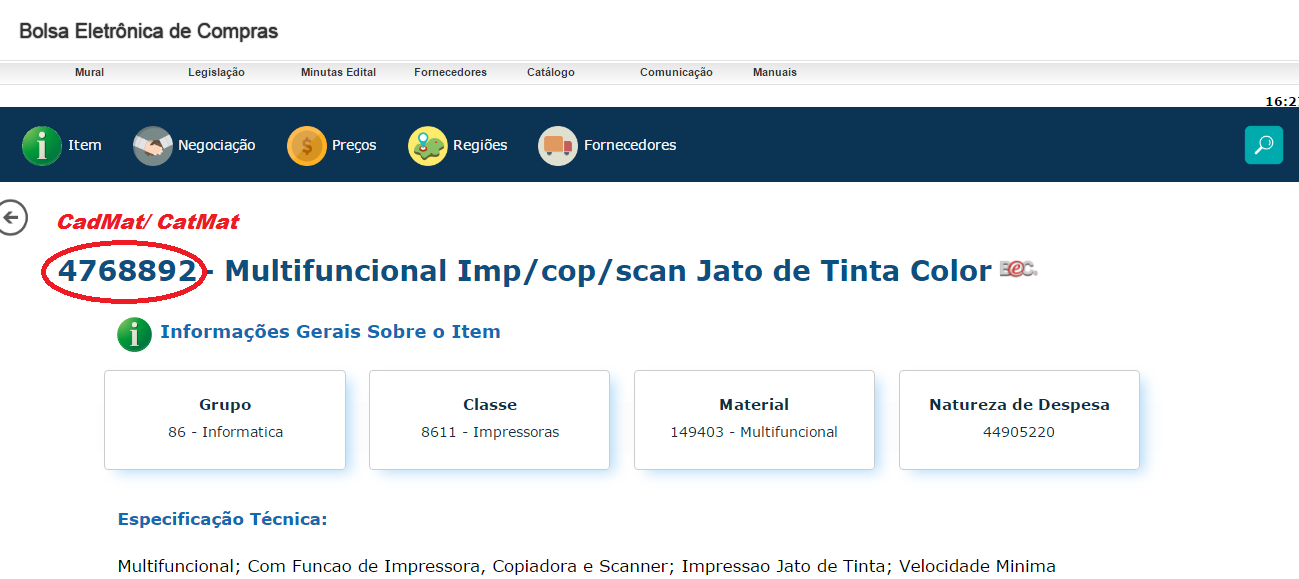 - Não detalhar na descrição do item, pois não terá resultados, seja sucinto. - Caso não encontre exatamente o item que procura, favor, utilizar o CadMat de um que mais se aproxima. ITEMQTDEESPECIFICAÇÃOVALOR UNITÁRIOVALOR TOTAL0102BemCadMat/ CatMat EXEMPLO Multifuncional Colorida HP4768892EXEMPLO Armário Aço 3 portas4757165